КРАСНОЯРСКИЙ КРАЙ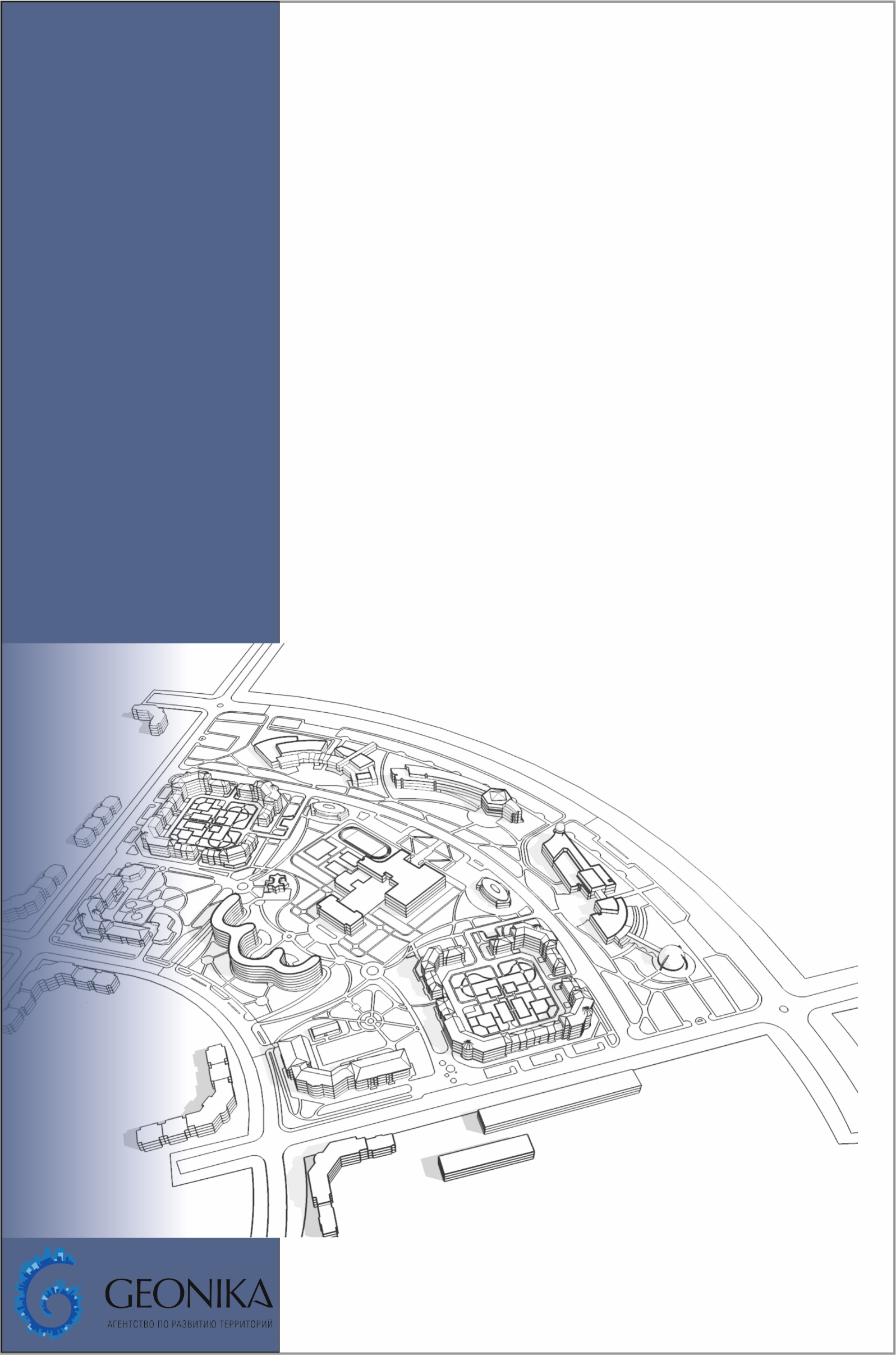 Муниципальное образование «Богучанский район»Внесение ИЗМЕНЕНИЙ В ГЕНЕРАЛЬНый ПЛАНБогучанского сельсоветаПОЛОЖЕНИЕ О ТЕРРИТоРИАЛЬНОМПЛАНИРОВАНИИОМСК 2022сведения о видах, назначении и наименованиях планируемых для размещения объектов местного значения сельского поселения. их основные характеристики, местоположение, характеристики зон с особыми условиями использования территорий Сельское поселение Богучанский сельсоветСело БогучаныДеревня Яркипараметры функциональных зон, а также сведения о планируемых для размещения в них объектах федерального значения, объектах регионального значения, объектах местного значения, за исключением линейных объектовСельское поселение Богучанский сельсовет Село БогучаныДеревня Ярки№п/пНаименование объектаВид объектаХарактеристика объектаФункциональная зонаМероприятиеСрок реализацииОбъекты инженерной инфраструктурыОбъекты инженерной инфраструктурыОбъекты инженерной инфраструктурыОбъекты инженерной инфраструктурыОбъекты инженерной инфраструктурыОбъекты инженерной инфраструктурыОбъекты инженерной инфраструктурыб/нГазопровод распределительный высокого давленияГазопровод распределительный высокого давления1,2 км-Планируемый к размещениюРасчетный срокОбъекты транспортной инфраструктурыОбъекты транспортной инфраструктурыОбъекты транспортной инфраструктурыОбъекты транспортной инфраструктурыОбъекты транспортной инфраструктурыОбъекты транспортной инфраструктурыОбъекты транспортной инфраструктурыб/нАвтомобильные дороги общего пользования местного значения (в районе расширения кладбища)Автомобильная дорогаПротяженность 2,6 км, IV категорияЗона транспортной инфраструктурыПланируемый к размещениюРасчетный срокОбъекты обращения с отходамиОбъекты обращения с отходамиОбъекты обращения с отходамиОбъекты обращения с отходамиОбъекты обращения с отходамиОбъекты обращения с отходамиОбъекты обращения с отходами3.1Полигон ТБОПолигон ТБО1 объектЗона складирования и захоронения отходовПланируемый к размещениюРасчетный срок№п/пНаименование объектаВид объектаХарактеристика объектаФункциональная зонаМероприятиеСрок реализацииОбъекты социальной сферыОбъекты социальной сферыОбъекты социальной сферыОбъекты социальной сферыОбъекты социальной сферыОбъекты социальной сферыОбъекты социальной сферы1.1Общеобразовательная организацияОбщеобразовательная организация270 учащихсяЗона специализированной общественной застройкиПланируемый к размещениюРасчетный срок1.2Общеобразовательная организацияОбщеобразовательная организация340 учащихсяЗона специализированной общественной застройкиПланируемый к размещениюРасчетный срок1.3Дошкольная образовательная организацияДошкольная образовательная организация120 местЗона специализированной общественной застройкиПланируемый к размещениюРасчетный срок1.4Дошкольная образовательная организацияДошкольная образовательная организация120 местЗона специализированной общественной застройкиПланируемый к размещениюРасчетный срок1.5Дошкольная образовательная организацияДошкольная образовательная организация120 местЗона специализированной общественной застройкиПланируемый к размещениюРасчетный срок1.6Дошкольная образовательная организацияДошкольная образовательная организация180 местЗона специализированной общественной застройкиПланируемый к размещениюРасчетный срок1.7Дошкольная образовательная организацияДошкольная образовательная организация100 местЗона специализированной общественной застройкиПланируемый к размещениюРасчетный срок1.8Дошкольная образовательная организацияДошкольная образовательная организация120 местЗона специализированной общественной застройкиПланируемый к размещениюРасчетный срок1.9Спортивная площадкаСпортивное сооружение1 объектЗона специализированной общественной застройкиПланируемый к размещениюРасчетный срок1.10Спортивная площадкаСпортивное сооружение1 объектЗона специализированной общественной застройкиПланируемый к размещениюРасчетный срок1.11Спортивная площадкаСпортивное сооружение1 объектЗона специализированной общественной застройкиПланируемый к размещениюРасчетный срок1.12Спортивная площадкаСпортивное сооружение1 объектЗона специализированной общественной застройкиПланируемый к размещениюРасчетный срок1.13Спортивная площадкаСпортивное сооружение1 объектЗона озелененных территорий общего пользования (лесопарки, парки, сады, скверы, бульвары, городские леса)Планируемый к размещениюРасчетный срок1.14СтадионСпортивное сооружение1 объектЗона специализированной общественной застройкиПланируемый к размещениюРасчетный срок1.15Физкультурно-оздоровительный комплексОбъект спорта, включающий раздельно нормируемые спортивные сооружения (объекты) (в т.ч. физкультурно-оздоровительный комплекс)1 объектЗона специализированной общественной застройкиПланируемый к размещениюРасчетный срок1.16Центр спортивных единоборствОбъект спорта, включающий раздельно нормируемые спортивные сооружения (объекты) (в т.ч. физкультурно-оздоровительный комплекс)1 объектЗона специализированной общественной застройкиПланируемый к размещениюРасчетный срок1.17Дом культурыОбъект культурно-досугового (клубного) типа 600 местЗона специализированной общественной застройкиПланируемый к размещениюРасчетный срок1.18БиблиотекаОбъект культурно-просветительного назначения1 объектЗона специализированной общественной застройкиПланируемый к размещениюРасчетный срокОбщественные пространстваОбщественные пространстваОбщественные пространстваОбщественные пространстваОбщественные пространстваОбщественные пространстваОбщественные пространства1.19ПлощадьПешеходная зона1 объектЗона озелененных территорий общего пользования (лесопарки, парки, сады, скверы, бульвары, городские леса)Планируемый к размещениюРасчетный срок1.20Набережная руч. ПашенныйПешеходная зона1 объектЗона озелененных территорий общего пользования (лесопарки, парки, сады, скверы, бульвары, городские леса)Планируемый к размещениюРасчетный срок1.21СкверПешеходная зона1 объектЗона озелененных территорий общего пользования (лесопарки, парки, сады, скверы, бульвары, городские леса)Планируемый к размещениюРасчетный срок1.22БульварПешеходная зона1 объектЗона озелененных территорий общего пользования (лесопарки, парки, сады, скверы, бульвары, городские леса)Планируемый к размещениюРасчетный срок1.23Набережная руч. ПодъемныйПешеходная зона1 объектЗона озелененных территорий общего пользования (лесопарки, парки, сады, скверы, бульвары, городские леса)Планируемый к размещениюРасчетный срок1.24Набережная ручьяПешеходная зона1 объектЗона озелененных территорий общего пользования (лесопарки, парки, сады, скверы, бульвары, городские леса)Планируемый к размещениюРасчетный срок1.25Набережная р. Ангара (с организацией «теплой заводи»)Пешеходная зона1 объектЗона озелененных территорий общего пользования (лесопарки, парки, сады, скверы, бульвары, городские леса)Планируемый к размещениюРасчетный срок1.26Набережная руч. ЗаовражныйПешеходная зона1 объектЗона озелененных территорий общего пользования (лесопарки, парки, сады, скверы, бульвары, городские леса)Планируемый к размещениюРасчетный срок1.27«Верхний» паркПарк культуры и отдыха1 объектЗона озелененных территорий общего пользования (лесопарки, парки, сады, скверы, бульвары, городские леса)Планируемый к размещениюРасчетный срок1.28ЛесопаркПарк культуры и отдыха1 объектЗона озелененных территорий общего пользования (лесопарки, парки, сады, скверы, бульвары, городские леса)Планируемый к размещениюРасчетный срокМеста погребенияМеста погребенияМеста погребенияМеста погребенияМеста погребенияМеста погребенияМеста погребения1.29КладбищеКладбище1 объектЗона кладбищПланируемый к размещениюРасчетный срокОсобоохраняемые природные территорииОсобоохраняемые природные территорииОсобоохраняемые природные территорииОсобоохраняемые природные территорииОсобоохраняемые природные территорииОсобоохраняемые природные территорииОсобоохраняемые природные территории1.30Памятник природы «Урочище Абакан»Памятник природы1 объектЗона лесов;Зона озелененных территорий общего пользования (лесопарки, парки, сады, скверы, бульвары, городские леса)Планируемый к размещениюРасчетный срокОбъекты транспортной инфраструктурыОбъекты транспортной инфраструктурыОбъекты транспортной инфраструктурыОбъекты транспортной инфраструктурыОбъекты транспортной инфраструктурыОбъекты транспортной инфраструктурыОбъекты транспортной инфраструктурыб/нГлавные улицыУлично-дорожная сетьПротяженность 2,1 кмЗона транспортной инфраструктурыПланируемый к размещениюРасчетный срокб/нУлицы в жилой застройкеУлично-дорожная сетьПротяженность 62,4 кмЗона транспортной инфраструктурыПланируемый к размещениюРасчетный срокОбъекты инженерной инфраструктурыОбъекты инженерной инфраструктурыОбъекты инженерной инфраструктурыОбъекты инженерной инфраструктурыОбъекты инженерной инфраструктурыОбъекты инженерной инфраструктурыОбъекты инженерной инфраструктуры1.31РезервуарРезервуар1 объектЗона инженерной инфраструктурыПланируемый к размещению(ЗСО - 30 м)1 очередь1.32Очистные сооружения (КОС)Очистные сооружения (КОС)1 объектЗона инженерной инфраструктурыПланируемый к реконструкции(СЗЗ - 100 м)1 очередь1.33Канализационная насосная станция (КНС)Канализационная насосная станция (КНС)1 объектЗона инженерной инфраструктурыПланируемый к размещению(СЗЗ - 15 м)1 очередь1.34Канализационная насосная станция (КНС)Канализационная насосная станция (КНС)1 объектЗона инженерной инфраструктурыПланируемый к размещению(СЗЗ - 15 м)1 очередь1.35Очистные сооружения (КОС)Очистные сооружения (КОС)1 объект, производительностью 5400 куб.м/сутЗона инженерной инфраструктурыПланируемый к размещению(СЗЗ - 300 м)1 очередь1.36Источник тепловой энергииИсточник тепловой энергии1 объектЗона инженерной инфраструктурыПланируемый к реконструкции1 очередь1.37Источник тепловой энергииИсточник тепловой энергии1 объектЗона инженерной инфраструктурыПланируемый к реконструкции1 очередь1.38Источник тепловой энергииИсточник тепловой энергии1 объектЗона инженерной инфраструктурыПланируемый к реконструкции1 очередь1.39Источник тепловой энергииИсточник тепловой энергии1 объектМногофункциональная общественно-деловая зонаПланируемый к реконструкции1 очередь1.40Источник тепловой энергииИсточник тепловой энергии1 объектЗона инженерной инфраструктурыПланируемый к реконструкции1 очередь1.41Источник тепловой энергииИсточник тепловой энергии1 объектЗона инженерной инфраструктурыПланируемый к размещению1 очередь1.42Источник тепловой энергииИсточник тепловой энергии1 объектЗона инженерной инфраструктурыПланируемый к реконструкции1 очередь1.43Источник тепловой энергииИсточник тепловой энергии1 объектКоммунально-складская зонаПланируемый к реконструкции1 очередь1.44Источник тепловой энергииИсточник тепловой энергии1 объектЗона инженерной инфраструктурыПланируемый к реконструкции1 очередь1.45Пункт редуцирования газа (ПРГ)Пункт редуцирования газа (ПРГ)1 объектЗона инженерной инфраструктурыПланируемый к размещениюРасчетный срок1.46Пункт редуцирования газа (ПРГ)Пункт редуцирования газа (ПРГ)1 объектЗона улично-дорожной сетиПланируемый к размещениюРасчетный срок1.47Пункт редуцирования газа (ПРГ)Пункт редуцирования газа (ПРГ)1 объектЗона инженерной инфраструктурыПланируемый к размещениюРасчетный срок1.48Пункт редуцирования газа (ПРГ)Пункт редуцирования газа (ПРГ)1 объектЗона инженерной инфраструктурыПланируемый к размещениюРасчетный срок1.49Пункт редуцирования газа (ПРГ)Пункт редуцирования газа (ПРГ)1 объектЗона транспортной инфраструктурыПланируемый к размещениюРасчетный срок1.50Пункт редуцирования газа (ПРГ)Пункт редуцирования газа (ПРГ)1 объектЗона улично-дорожной сетиПланируемый к размещениюРасчетный срок1.51Пункт редуцирования газа (ПРГ)Пункт редуцирования газа (ПРГ)1 объектЗона улично-дорожной сетиПланируемый к размещениюРасчетный срок1.52Пункт редуцирования газа (ПРГ)Пункт редуцирования газа (ПРГ)1 объектЗона инженерной инфраструктурыПланируемый к размещениюРасчетный срокб/нВодопроводВодопровод64,0 км-Планируемый к размещениюРасчетный срокб/нКанализация самотечнаяКанализация самотечная2,4 км-Планируемый к размещению1 очередьб/нКанализация напорнаяКанализация напорная6,8 км-Планируемый к размещению1 очередьб/нТеплопровод магистральныйТеплопровод магистральный1,3 км-Планируемый к размещению(ОЗ- 3 м)1 очередьб/нТеплопровод магистральныйТеплопровод магистральный8,0 км-Планируемый к реконструкции(ОЗ- 3 м)1 очередьб/нГазопровод распределительный высокого давленияГазопровод распределительный высокого давления30,4 км-Планируемый к размещениюРасчетный срок№п/пНаименование объектаВид объектаХарактеристика объектаФункциональная зонаМероприятиеСрок реализацииОбъекты социальной сферыОбъекты социальной сферыОбъекты социальной сферыОбъекты социальной сферыОбъекты социальной сферыОбъекты социальной сферыОбъекты социальной сферы2.1Дошкольная образовательная организацияДошкольная образовательная организация60 местЗона специализированной общественной застройкиПланируемый к размещениюРасчетный срокОбщественные пространстваОбщественные пространстваОбщественные пространстваОбщественные пространстваОбщественные пространстваОбщественные пространстваОбщественные пространства2.2Набережная р. АнгараПешеходная зона1 объектЗона озелененных территорий общего пользования (лесопарки, парки, сады, скверы, бульвары, городские леса)Планируемый к размещениюРасчетный срок		Объекты транспортной инфраструктуры		Объекты транспортной инфраструктуры		Объекты транспортной инфраструктуры		Объекты транспортной инфраструктуры		Объекты транспортной инфраструктуры		Объекты транспортной инфраструктуры		Объекты транспортной инфраструктурыб/нУлицы в жилой застройкеУлично-дорожная сетьПротяженность 2,3 кмЗона транспортной инфраструктурыПланируемый к размещениюРасчетный срокОбъекты инженерной инфраструктурыОбъекты инженерной инфраструктурыОбъекты инженерной инфраструктурыОбъекты инженерной инфраструктурыОбъекты инженерной инфраструктурыОбъекты инженерной инфраструктурыОбъекты инженерной инфраструктуры2.3Пункт редуцирования газа (ПРГ)Пункт редуцирования газа (ПРГ)1 объектЗона инженерной инфраструктурыПланируемый к размещениюРасчетный срокб/нГазопровод распределительный высокого давленияГазопровод распределительный высокого давления0,15 км-Планируемый к размещениюРасчетный срок№Наименование функциональной зоныПлощадь, гаМаксимальная этажность (высота, м) застройки зоныМаксимально допустимая плотность застройки кв.м\га1Производственные зоны, зоны инженерной и транспортной инфраструктур, в том числе:96,43 эт.22001.1Производственная зона43,33 эт.22001.2Зона инженерной инфраструктуры0,02--1.3Зона транспортной инфраструктуры26,9--1.4Зона улично-дорожной сети24,88--2Зоны рекреационного назначения, в том числе529,5--2.1Зона озелененных территорий общего пользования (лесопарки, парки, сады, скверы, бульвары, городские леса)28,32.2Зона лесов501,2--3Зоны сельскохозяйственного использования,в том числе:171,1--3.1Зона сельскохозяйственных угодий137,6--3.2Иные зоны сельскохозяйственного назначения33,5--4Зоны специального назначения том числе:145,0--4.1Зона озелененных территорий специального назначения109,3--4.2Зона складирования и захоронения отходов35,7--объекты местного значенияобъекты местного значенияобъекты местного значенияобъекты местного значенияобъекты местного значения4.2.1Полигон ТКО  - 1 объект, планируемый к размещениюПолигон ТКО  - 1 объект, планируемый к размещениюПолигон ТКО  - 1 объект, планируемый к размещениюПолигон ТКО  - 1 объект, планируемый к размещению5Зона акваторий1268,96Иные зоны205,57Наименование сельских населенных пунктовПлощадь, гаМаксимальная этажность (высота, м) застройки зоныМаксимально допустимая плотность застройки кв.м\га7.1село Богучаны76614 эт.18007.2деревня Ярки492 эт.1000№Наименование функциональной зоныПлощадь, гаМаксимальная этажность (высота, м) застройки зоныМаксимально допустимая плотность застройки кв.м\га1Жилая зона, в том числе:663,84 эт.22001.1Зона застройки индивидуальными жилыми домами554,32 эт.10001.2Зона застройки малоэтажными жилыми домами (до 4 этажей, включая мансардный109,54 эт.18002Зона общественно-делового назначения, в том числе:150,54 эт.18002.1Многофункциональная общественно-деловая зона77,44 эт.2000объекты местного значенияобъекты местного значенияобъекты местного значенияобъекты местного значения2.1.1Источник тепловой энергии - 1 объект, планируемый к размещениюИсточник тепловой энергии - 1 объект, планируемый к размещениюИсточник тепловой энергии - 1 объект, планируемый к размещениюИсточник тепловой энергии - 1 объект, планируемый к размещениюобъекты иного значенияобъекты иного значенияобъекты иного значенияобъекты иного значения2.1.1склады - 1 объект, планируемый к реконструкциисклады - 1 объект, планируемый к реконструкциисклады - 1 объект, планируемый к реконструкциисклады - 1 объект, планируемый к реконструкции2.2Зона специализированной общественной застройки73,14 эт.2000объекты регионального значенияобъекты регионального значенияобъекты регионального значенияобъекты регионального значения2.2.1Объекты здравоохранения – 1 объект, планируемый к размещениюОбъекты здравоохранения – 1 объект, планируемый к размещениюОбъекты здравоохранения – 1 объект, планируемый к размещениюОбъекты здравоохранения – 1 объект, планируемый к размещению2.2.2Объекты социального обслуживания – 2 объекта, планируемые к размещениюОбъекты социального обслуживания – 2 объекта, планируемые к размещениюОбъекты социального обслуживания – 2 объекта, планируемые к размещениюОбъекты социального обслуживания – 2 объекта, планируемые к размещениюобъекты местного значенияобъекты местного значенияобъекты местного значенияобъекты местного значения2.2.3Объекты образования – 8 объектов, планируемые к размещениюОбъекты образования – 8 объектов, планируемые к размещениюОбъекты образования – 8 объектов, планируемые к размещениюОбъекты образования – 8 объектов, планируемые к размещению2.2.4Объекты спорта – 7 объектов, планируемые к размещениюОбъекты спорта – 7 объектов, планируемые к размещениюОбъекты спорта – 7 объектов, планируемые к размещениюОбъекты спорта – 7 объектов, планируемые к размещению2.2.5Объекты культуры – 2 объекта, планируемые к размещениюОбъекты культуры – 2 объекта, планируемые к размещениюОбъекты культуры – 2 объекта, планируемые к размещениюОбъекты культуры – 2 объекта, планируемые к размещениюобъекты иного значенияобъекты иного значенияобъекты иного значенияобъекты иного значения2.2.6административные здания - 1 объект, планируемый к реконструкцииадминистративные здания - 1 объект, планируемый к реконструкцииадминистративные здания - 1 объект, планируемый к реконструкцииадминистративные здания - 1 объект, планируемый к реконструкции3Производственные зоны, зоны инженерной и транспортной инфраструктур, в том числе:1759,73 эт.22003.1Производственная зона936,83 эт.22003.2Коммунально-складская зона88,73 эт.2200объекты местного значенияобъекты местного значенияобъекты местного значенияобъекты местного значения3.2.1Источник тепловой энергии - 1 объект, планируемый к размещениюИсточник тепловой энергии - 1 объект, планируемый к размещениюИсточник тепловой энергии - 1 объект, планируемый к размещениюИсточник тепловой энергии - 1 объект, планируемый к размещениюобъекты иного значенияобъекты иного значенияобъекты иного значенияобъекты иного значения3.2.2питомники животных - 1 объект, планируемый к размещениюпитомники животных - 1 объект, планируемый к размещениюпитомники животных - 1 объект, планируемый к размещениюпитомники животных - 1 объект, планируемый к размещению3.3Зона инженерной инфраструктуры47,4--объекты местного значенияобъекты местного значенияобъекты местного значенияобъекты местного значения3.3.1Резервуар – 1 объект, планируемый к размещениюРезервуар – 1 объект, планируемый к размещениюРезервуар – 1 объект, планируемый к размещениюРезервуар – 1 объект, планируемый к размещению3.3.2Канализационная насосная станция (КНС) -  2 объекта, планируемых к размещениюКанализационная насосная станция (КНС) -  2 объекта, планируемых к размещениюКанализационная насосная станция (КНС) -  2 объекта, планируемых к размещениюКанализационная насосная станция (КНС) -  2 объекта, планируемых к размещению3.3.3Очистные сооружения (КОС) -  1 объект, планируемый к реконструкцииОчистные сооружения (КОС) -  1 объект, планируемый к реконструкцииОчистные сооружения (КОС) -  1 объект, планируемый к реконструкцииОчистные сооружения (КОС) -  1 объект, планируемый к реконструкции3.3.4Очистные сооружения (КОС) производительностью 5400 куб.м/сут -  1 объект, планируемый к размещениюОчистные сооружения (КОС) производительностью 5400 куб.м/сут -  1 объект, планируемый к размещениюОчистные сооружения (КОС) производительностью 5400 куб.м/сут -  1 объект, планируемый к размещениюОчистные сооружения (КОС) производительностью 5400 куб.м/сут -  1 объект, планируемый к размещению3.3.5Пункт редуцирования газа (ПРГ) - 4 объекта, планируемых к размещениюПункт редуцирования газа (ПРГ) - 4 объекта, планируемых к размещениюПункт редуцирования газа (ПРГ) - 4 объекта, планируемых к размещениюПункт редуцирования газа (ПРГ) - 4 объекта, планируемых к размещению3.3.6Источник тепловой энергии - 6 объектов, планируемых к реконструкцииИсточник тепловой энергии - 6 объектов, планируемых к реконструкцииИсточник тепловой энергии - 6 объектов, планируемых к реконструкцииИсточник тепловой энергии - 6 объектов, планируемых к реконструкции3.3.7Источник тепловой энергии - 1 объект, планируемый к размещениюИсточник тепловой энергии - 1 объект, планируемый к размещениюИсточник тепловой энергии - 1 объект, планируемый к размещениюИсточник тепловой энергии - 1 объект, планируемый к размещению3.4Зона транспортной инфраструктуры97,1--объекты регионального значенияобъекты регионального значенияобъекты регионального значенияобъекты регионального значения3.4.1Автостанция Богучаны – 1 объект, планируемый к размещениюАвтостанция Богучаны – 1 объект, планируемый к размещениюАвтостанция Богучаны – 1 объект, планируемый к размещениюАвтостанция Богучаны – 1 объект, планируемый к размещению3.4.2Посадочная площадка санитарной авиации – 1 объект, планируемый к размещениюПосадочная площадка санитарной авиации – 1 объект, планируемый к размещениюПосадочная площадка санитарной авиации – 1 объект, планируемый к размещениюПосадочная площадка санитарной авиации – 1 объект, планируемый к размещениюобъекты местного значенияобъекты местного значенияобъекты местного значенияобъекты местного значения3.4.3Пункт редуцирования газа (ПРГ) - 1 объект, планируемый к размещениюПункт редуцирования газа (ПРГ) - 1 объект, планируемый к размещениюПункт редуцирования газа (ПРГ) - 1 объект, планируемый к размещениюПункт редуцирования газа (ПРГ) - 1 объект, планируемый к размещению3.5Зона улично-дорожной сети589,2--объекты местного значенияобъекты местного значенияобъекты местного значенияобъекты местного значения3.5.1Пункт редуцирования газа (ПРГ) - 3 объекта, планируемых к размещениюПункт редуцирования газа (ПРГ) - 3 объекта, планируемых к размещениюПункт редуцирования газа (ПРГ) - 3 объекта, планируемых к размещениюПункт редуцирования газа (ПРГ) - 3 объекта, планируемых к размещению4Зоны рекреационного назначения, в том числе4383,02 эт.20004.1Зона озелененных территорий общего пользования (лесопарки, парки, сады, скверы, бульвары, городские леса)2128,6--объекты местного значенияобъекты местного значенияобъекты местного значенияобъекты местного значенияобъекты местного значения4.1.1Объекты спорта – 1 объект, планируемый к размещениюОбъекты спорта – 1 объект, планируемый к размещениюОбъекты спорта – 1 объект, планируемый к размещениюОбъекты спорта – 1 объект, планируемый к размещению4.1.2Площадь – 1 объект, планируемый к размещениюПлощадь – 1 объект, планируемый к размещениюПлощадь – 1 объект, планируемый к размещениюПлощадь – 1 объект, планируемый к размещению4.1.3Набережная руч. Пашенный – 1 объект, планируемый к размещениюНабережная руч. Пашенный – 1 объект, планируемый к размещениюНабережная руч. Пашенный – 1 объект, планируемый к размещениюНабережная руч. Пашенный – 1 объект, планируемый к размещению4.1.4Сквер – 1 объект, планируемый к размещениюСквер – 1 объект, планируемый к размещениюСквер – 1 объект, планируемый к размещениюСквер – 1 объект, планируемый к размещению4.1.5Бульвар – 1 объект, планируемый к размещениюБульвар – 1 объект, планируемый к размещениюБульвар – 1 объект, планируемый к размещениюБульвар – 1 объект, планируемый к размещению4.1.6Набережная руч. Подъемный – 1 объект, планируемый к размещениюНабережная руч. Подъемный – 1 объект, планируемый к размещениюНабережная руч. Подъемный – 1 объект, планируемый к размещениюНабережная руч. Подъемный – 1 объект, планируемый к размещению4.1.7Набережная ручья – 1 объект, планируемый к размещениюНабережная ручья – 1 объект, планируемый к размещениюНабережная ручья – 1 объект, планируемый к размещениюНабережная ручья – 1 объект, планируемый к размещению4.1.8Набережная р. Ангара (с организацией «теплой заводи»)  – 1 объект, планируемый к размещениюНабережная р. Ангара (с организацией «теплой заводи»)  – 1 объект, планируемый к размещениюНабережная р. Ангара (с организацией «теплой заводи»)  – 1 объект, планируемый к размещениюНабережная р. Ангара (с организацией «теплой заводи»)  – 1 объект, планируемый к размещению4.1.9Набережная руч. Заовражный – 1 объект, планируемый к размещениюНабережная руч. Заовражный – 1 объект, планируемый к размещениюНабережная руч. Заовражный – 1 объект, планируемый к размещениюНабережная руч. Заовражный – 1 объект, планируемый к размещению4.1.10Верхний парк – 1 объект, планируемый к размещениюВерхний парк – 1 объект, планируемый к размещениюВерхний парк – 1 объект, планируемый к размещениюВерхний парк – 1 объект, планируемый к размещению4.1.11Лесопарк – 1 объект, планируемый к размещениюЛесопарк – 1 объект, планируемый к размещениюЛесопарк – 1 объект, планируемый к размещениюЛесопарк – 1 объект, планируемый к размещению4.2Зона отдыха4,52 эт.20004.3Зона лесов2250,4--5Зоны сельскохозяйственного использования,в том числе:101,4--5.1Зона сельскохозяйственных угодий18,4--5.2Производственная зона сельскохозяйственных предприятий71,7--5.3Иные зоны сельскохозяйственного назначения11,3--6Зоны специального назначения, в том числе:486,5--6.1Зона кладбищ43,4--объекты местного значенияобъекты местного значенияобъекты местного значенияобъекты местного значения6.1.1Кладбище  – 1 объект, планируемый к размещениюКладбище  – 1 объект, планируемый к размещениюКладбище  – 1 объект, планируемый к размещениюКладбище  – 1 объект, планируемый к размещению6.2Зона озелененных территорий специального назначения442,0--6.3Зона режимных территорий1,1--7Иные зоны114,7--№Наименование функциональной зоныПлощадь, гаМаксимальная этажность (высота, м) застройки зоныМаксимально допустимая плотность застройки кв.м\га1Жилая зона, в том числе:22,02 эт.18001.1Зона застройки индивидуальными жилыми домами22,02 эт.10002Зона общественно-делового назначения, в том числе:0,53 эт.22002.1Многофункциональная общественно-деловая зона0,13 эт.22002.2Зона специализированной общественной застройки0,43 эт.2000объекты местного значенияобъекты местного значенияобъекты местного значенияобъекты местного значения2.2.1Объекты образования – 1 объект, планируемый к размещениюОбъекты образования – 1 объект, планируемый к размещениюОбъекты образования – 1 объект, планируемый к размещениюОбъекты образования – 1 объект, планируемый к размещению3Производственные зоны, зоны инженерной и транспортной инфраструктур, в том числе:9,32 эт.22003.1Коммунально-складская зона0,12 эт.22003.2Зона инженерной инфраструктуры0,3--объекты местного значенияобъекты местного значенияобъекты местного значенияобъекты местного значения3.2.1Пункт редуцирования газа (ПРГ) - 1 объект, планируемый к размещениюПункт редуцирования газа (ПРГ) - 1 объект, планируемый к размещениюПункт редуцирования газа (ПРГ) - 1 объект, планируемый к размещениюПункт редуцирования газа (ПРГ) - 1 объект, планируемый к размещению3.3Зона транспортной инфраструктуры1,2--объекты регионального значенияобъекты регионального значенияобъекты регионального значенияобъекты регионального значения3.4.1Вертодром д. Ярки – 1 объект, планируемый к реконструкцииВертодром д. Ярки – 1 объект, планируемый к реконструкцииВертодром д. Ярки – 1 объект, планируемый к реконструкцииВертодром д. Ярки – 1 объект, планируемый к реконструкции3.4Зона улично-дорожной сети7,7--4Зоны рекреационного назначения, в том числе11,1--4.1Зона озелененных территорий общего пользования (лесопарки, парки, сады, скверы, бульвары, городские леса)11,1--объекты местного значенияобъекты местного значенияобъекты местного значенияобъекты местного значения4.1.1Набережная р. Ангара - 1 объект, планируемый к размещениюНабережная р. Ангара - 1 объект, планируемый к размещениюНабережная р. Ангара - 1 объект, планируемый к размещениюНабережная р. Ангара - 1 объект, планируемый к размещению5Зоны сельскохозяйственного использования,в том числе:2,3--5.1Производственная зона сельскохозяйственных предприятий2,3--6Зоны специального назначения, в том числе:3,8--6.1Зона кладбищ0,5--6.2Зона озелененных территорий специального назначения3,3--